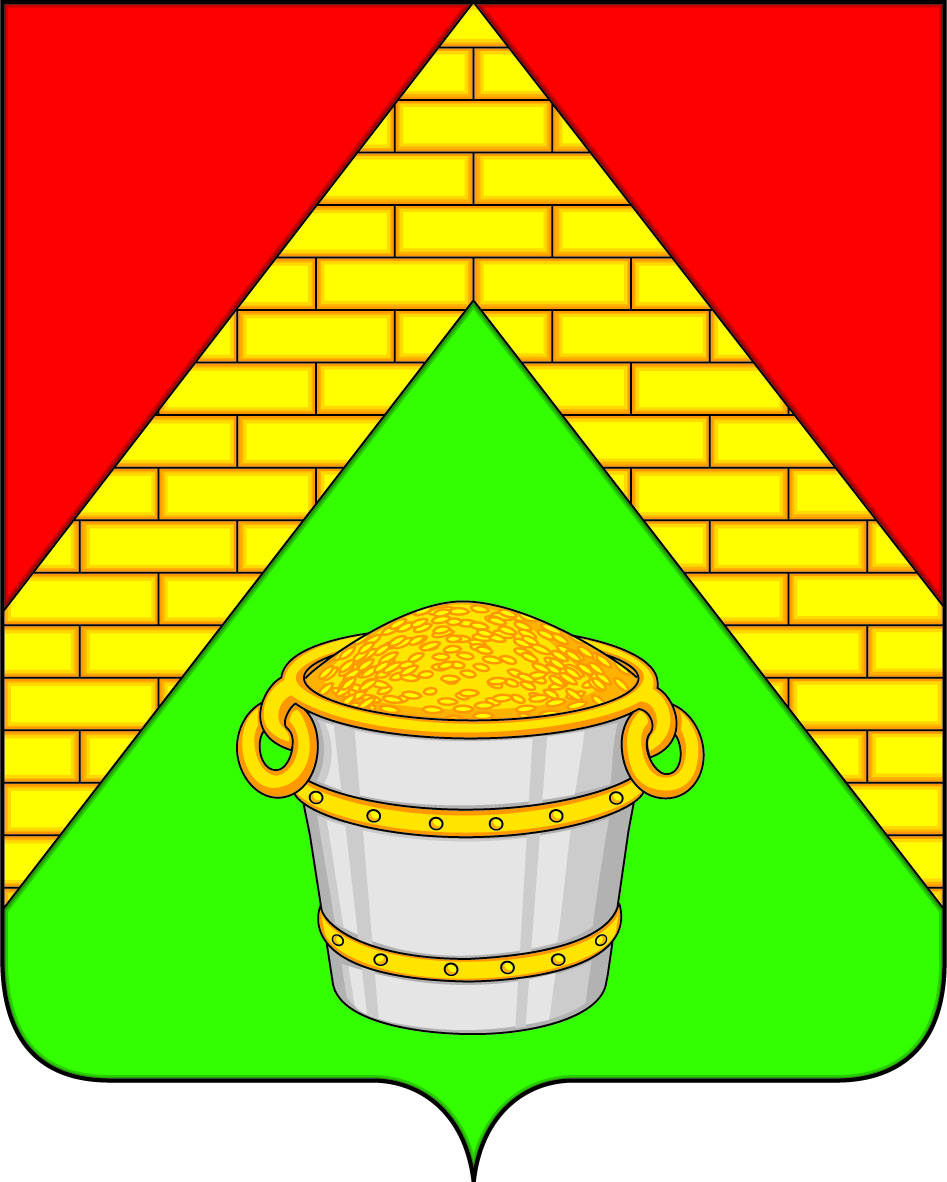 АДМИНИСТРАЦИЯ ЛАТНЕНСКОГО ГОРОДСКОГО ПОСЕЛЕНИЯСЕМИЛУКСКОГО  МУНИЦИПАЛЬНОГО РАЙОНАВОРОНЕЖСКОЙ  ОБЛАСТИУл. Школьная, 16 пос. Латная, 396950РАСПОРЯЖЕНИЕ10.10.2016 г. №  123-р            пос. Латная      Во исполнение вопроса III протокола заседания правительства Воронежской области от 20.01.2016 № 1       1. Утвердить прилагаемую технологическую схему предоставления муниципальной услуги администрацией Латненского городского поселения «Заключение соглашения о перераспределении земель и (или) земельных участков, находящихся в муниципальной собственности, или государственная собственность на которые не разграничена, и земельных участков, находящихся в частной собственности»..     2. Разместить технологическую схему предоставления муниципальной услуги администрацией Латненского городского поселения «Заключение соглашения о перераспределении земель и (или) земельных участков, находящихся в муниципальной собственности, или государственная собственность на которые не разграничена, и земельных участков, находящихся в частной собственности» на официальном сайте администрации Латненского городского поселения в сети Интернет.     3. Контроль за исполнением настоящего распоряжения оставляю за собой. Глава администрации Латненского городского поселения                                                  А.В. БратякинПриложение 	к распоряжению администрации
	Латненского городского поселения
		от  10.10. 2016 г.  № 123-рТЕХНОЛОГИЧЕСКАЯ СХЕМАпредоставления муниципальной услуги«Заключение соглашения о перераспределении земель и (или) земельных участков, находящихся в муниципальной собственности, или государственная собственность на которые не разграничена, и земельных участков, находящихся в частной собственности»Раздел 1. «Общие сведения о государственной (муниципальной) услуге»Раздел 2. «Общие сведения о «подуслугах»Раздел 3. «Сведения о заявителях «подуслуги»Раздел 4. «Документы, предоставляемые заявителем для получения «подуслуги»Раздел 5. «Документы и сведения, получаемые посредством межведомственного информационного взаимодействия»Раздел 6. «Результат «подуслуги»Раздел 7. «Технологические процессы предоставления «подуслуги»Раздел 8. «Особенности предоставления «подуслуги» в электронной форме»Приложение № 2  к административному регламентуГлаве ________ городского поселения __________муниципального района ______________________________________(наименование заявителя - юридического лица,место нахождения, ИНН, ОГРН <1>)___________________________________________________________________(Ф.И.О. заявителя - физического лица,паспортные данные, место жительства)____________________________________________________________________(почтовый адрес и (или) адресэлектронной почты, телефон)ЗАЯВЛЕНИЕо перераспределении земель и (или) земельных участков, находящихсяв муниципальной собственности, или государственная собственность на которые не разграничена, и земельных участков, находящихся в частной собственности, и земельных участков, находящихся в частной собственности Прошу перераспределить земельные участки в целях________________________________________________________________ (указываются случаи перераспределения земельных участков из числа предусмотренных пунктом 1 статьи 39.28 Земельного кодекса РФ) Сведения о земельном участке или земельных участках, перераспределение которых планируется осуществить: 1) земельный участок, расположенный по адресу: ___________________,кадастровый номер_______________________; 2) земельный участок, расположенный по адресу: ___________________,кадастровый номер_______________________. Перераспределение земельных участков планируется осуществить всоответствии с проектом межевания территории, утвержденным___________________________ от "___"________ ____ г. № ___ (при наличии такого проекта). Результат рассмотрения заявления прошу выдать мне лично (илиуполномоченному представителю) / выслать по почте / направить поэлектронной почте / предоставить в электронном виде (в личном кабинете на портале услуг) (нужное подчеркнуть). Приложения (указывается список прилагаемых к заявлению документов):________________________________________________________________ __________________________ _____________________________________ (должность) (подпись) (Фамилия И.О.) М.П. В соответствии с требованиями Федерального закона от 27.07.2006№ 152-ФЗ «О персональных данных» даю согласие на сбор, систематизацию, накопление, хранение, уточнение (обновление, изменение), использование, распространение (в случаях, предусмотренных действующим законодательством Российской Федерации) предоставленных выше персональных данных. Настоящее согласие дано мною бессрочно (для физических лиц). "____" __________ 20___ г. __________________________ (подпись)--------------------------------<1> За исключением случаев, если заявитель - иностранное юридическое лицоОб утверждении технологической схемы предоставления муниципальной услуги администрацией Латненского городского поселения «Заключение соглашения о перераспределении земель и (или) земельных участков, находящихся в муниципальной собственности, или государственная собственность на которые не разграничена, и земельных участков, находящихся в частной собственности.№ п/пПараметрЗначение параметра/состояние1.Наименование органа, предоставляющего услугуАдминистрация Латненского городского поселения Семилукского муниципального района Воронежской области2.Номер услуги в федеральном реестре36401000100008400593.Полное наименование услуги«Заключение соглашения о перераспределении земель и (или) земельных участков, находящихся в муниципальной собственности, или государственная собственность на которые не разграничена, и земельных участков, находящихся в частной собственности»4.Краткое наименование услуги«Заключение соглашения о перераспределении земель и (или) земельных участков, находящихся в муниципальной собственности, или государственная собственность на которые не разграничена, и земельных участков, находящихся в частной собственности»5.Административный регламент предоставления услугипостановление администрации Латненского городского поселения Семилукского муниципального района Воронежской области от 12.09.2016 г. № 198 «Об утверждении административного регламента администрации Латненского городского поселения по предоставлению муниципальной услуги «Заключение соглашения о перераспределении земель и (или) земельных участков, находящихся в муниципальной собственности, или государственная собственность на которые не разграничена, и земельных участков, находящихся в частной собственности»6.Перечень «подуслуг»1. «Заключение соглашения о перераспределении земель и (или) земельных участков, находящихся в муниципальной собственности, или государственная собственность на которые не разграничена, и земельных участков, находящихся в частной собственности»7.Способы оценки качества предоставления услугиТелефонная связь, портал гос.услуг, официальный сайт администрации, личное обращениеСрок предоставления
 в зависимости от условийСрок предоставления
 в зависимости от условийОснования отказа 
в приеме документовОснования отказа в предоставлении «подуслуги»Основания приостановления предоставления «подуслуги»Срок приостановления предоставления «подуслуги»Плата за предоставление «подуслуги»Плата за предоставление «подуслуги»Плата за предоставление «подуслуги»Способ обращения за получением «подуслуги»Способ получения результатата «подуслуги»при подаче заявления 
по месту жительства (месту нахождения 
юр. лица)при подаче заявления 
не по месту жительства (по месту обращения)Основания отказа 
в приеме документовОснования отказа в предоставлении «подуслуги»Основания приостановления предоставления «подуслуги»Срок приостановления предоставления «подуслуги»наличие платы (государственной пошлины)реквизиты нормативного правового акта, являющегося основанием для взимания платы (государственной пошлины)КБК для 
взимания платы (государственной пошлины),
 в том числе 
через МФЦСпособ обращения за получением «подуслуги»Способ получения результатата «подуслуги»12345678910111. «Заключение соглашения о перераспределении земель и (или) земельных участков, находящихся в муниципальной собственности, или государственная собственность на которые не разграничена, и земельных участков, находящихся в частной собственности»1. «Заключение соглашения о перераспределении земель и (или) земельных участков, находящихся в муниципальной собственности, или государственная собственность на которые не разграничена, и земельных участков, находящихся в частной собственности»1. «Заключение соглашения о перераспределении земель и (или) земельных участков, находящихся в муниципальной собственности, или государственная собственность на которые не разграничена, и земельных участков, находящихся в частной собственности»1. «Заключение соглашения о перераспределении земель и (или) земельных участков, находящихся в муниципальной собственности, или государственная собственность на которые не разграничена, и земельных участков, находящихся в частной собственности»1. «Заключение соглашения о перераспределении земель и (или) земельных участков, находящихся в муниципальной собственности, или государственная собственность на которые не разграничена, и земельных участков, находящихся в частной собственности»1. «Заключение соглашения о перераспределении земель и (или) земельных участков, находящихся в муниципальной собственности, или государственная собственность на которые не разграничена, и земельных участков, находящихся в частной собственности»1. «Заключение соглашения о перераспределении земель и (или) земельных участков, находящихся в муниципальной собственности, или государственная собственность на которые не разграничена, и земельных участков, находящихся в частной собственности»1. «Заключение соглашения о перераспределении земель и (или) земельных участков, находящихся в муниципальной собственности, или государственная собственность на которые не разграничена, и земельных участков, находящихся в частной собственности»1. «Заключение соглашения о перераспределении земель и (или) земельных участков, находящихся в муниципальной собственности, или государственная собственность на которые не разграничена, и земельных участков, находящихся в частной собственности»1. «Заключение соглашения о перераспределении земель и (или) земельных участков, находящихся в муниципальной собственности, или государственная собственность на которые не разграничена, и земельных участков, находящихся в частной собственности»1. «Заключение соглашения о перераспределении земель и (или) земельных участков, находящихся в муниципальной собственности, или государственная собственность на которые не разграничена, и земельных участков, находящихся в частной собственности» не должен превышать двух месяцев:с даты регистрации представленного заявителем в Администрацию поселения заявления о перераспределении земельных участков с приложением документов, до даты выдачи заявителю проекта соглашения о перераспределении земельных участков для проведения кадастровых работ в отношении перераспределяемого земельного участка.с даты регистрации представленного заявителем в Администрацию поселения заявления о заключении соглашения о перераспределении земельных участков с приложением документов, до даты выдачи заявителю подписанного главой Администрации городского поселения по вопросам капитального строительства и землепользования соглашения о перераспределении не должен превышать двух месяцев:с даты регистрации представленного заявителем в Администрацию поселения заявления о перераспределении земельных участков с приложением документов, до даты выдачи заявителю проекта соглашения о перераспределении земельных участков для проведения кадастровых работ в отношении перераспределяемого земельного участка.с даты регистрации представленного заявителем в Администрацию поселения заявления о заключении соглашения о перераспределении земельных участков с приложением документов, до даты выдачи заявителю подписанного главой Администрации городского поселения по вопросам капитального строительства и землепользования соглашения о перераспределении- заявление не соответствует требованиям пункта 2.6.1.1 настоящего административного регламента;- заявление подано в иной орган;- к заявлению не приложены документы, предусмотренные пунктом 2.6.1.2 настоящего административного регламента- предусмотренных пунктом 1 статьи 39.28 Земельного кодекса РФ;2) не представлено в письменной форме согласие лиц, указанных в пункте 4 статьи 11.2 Земельного кодекса РФ, если земельные участки, которые предлагается перераспределить, обременены правами указанных лиц;3) на земельном участке, на который возникает право частной собственности, в результате перераспределения земельного участка, находящегося в частной собственности, и земель и (или) земельных участков, находящихся в муниципальной собственности, или государственная собственность на которые не разграничена, будут расположены здание, сооружение, объект незавершенного строительства, находящиеся в государственной или муниципальной собственности, в собственности других граждан или юридических лиц, за исключением сооружения (в том числе сооружения, строительство которого не завершено), которое размещается на условиях сервитута, или объекта, который предусмотрен пунктом 3 статьи 39.36 Земельного кодекса РФ и наличие которого не препятствует использованию земельного участка в соответствии с его разрешенным использованием;4) проектом межевания территории или схемой расположения земельного участка предусматривается перераспределение земельного участка, находящегося в частной собственности, и земель и (или) земельных участков, находящихся в муниципальной собственности, или государственная собственность на которые не разграничена, и изъятых из оборота или ограниченных в обороте;5) образование земельного участка или земельных участков предусматривается путем перераспределения земельного участка, находящегося в частной собственности, и земель и (или) земельного участка, находящихся в муниципальной собственности, или государственная собственность на которые не разграничена, и зарезервированных для государственных или муниципальных нужд;6) проектом межевания территории или схемой расположения земельного участка предусматривается перераспределение земельного участка, находящегося в частной собственности, и земельного участка, находящегося в муниципальной собственности, или государственная собственность на который не разграничена, и являющегося предметом аукциона, извещение о проведении которого размещено в соответствии с пунктом 19 статьи 39.11 Земельного кодекса РФ, либо в отношении такого земельного участка принято решение о предварительном согласовании его предоставления, срок действия которого не истек;7) образование земельного участка или земельных участков предусматривается путем перераспределения земельного участка, находящегося в частной собственности, и земель и (или) земельных участков, которые находятся в муниципальной собственности, или государственная собственность на которые не разграничена, и в отношении которых подано заявление о предварительном согласовании предоставления земельного участка или заявление о предоставлении земельного участка и не принято решение об отказе в этом предварительном согласовании или этом предоставлении;8) в результате перераспределения земельных участков площадь земельного участка, на который возникает право частной собственности, будет превышать установленные предельные максимальные размеры земельных участков;9) образование земельного участка или земельных участков предусматривается путем перераспределения земельного участка, находящегося в частной собственности, и земель, из которых возможно образовать самостоятельный земельный участок без нарушения требований, предусмотренных статьей 11.9 Земельного кодекса РФ, за исключением случаев перераспределения земельных участков в соответствии с подпунктами 1 и 4 пункта 1 статьи 39.28 Земельного кодекса РФ;10) границы земельного участка, находящегося в частной собственности, подлежат уточнению в соответствии с Федеральным законом «О государственном кадастре недвижимости»;11) имеются основания для отказа в утверждении схемы расположения земельного участка, предусмотренные пунктом 16 статьи 11.10 Земельного кодекса РФ;12) приложенная к заявлению о перераспределении земельных участков схема расположения земельного участка разработана с нарушением требований к образуемым земельным участкам или не соответствует утвержденным проекту планировки территории, землеустроительной документации, положению об особо охраняемой природной территории;13) земельный участок, образование которого предусмотрено схемой расположения земельного участка, расположен в границах территории, в отношении которой утвержден проект межевания территории;14) площадь земельного участка, на который возникает право частной собственности, превышает площадь такого земельного участка, указанную в схеме расположения земельного участка или проекте межевания территории, в соответствии с которыми такой земельный участок был образован, более чем на десять процентов.нетнетне предусмотренонетнет1. Лично2. Через уполномоченного представителя3. Через МФЦ 4. По почте;5. Электронно1. Лично2. Через уполномоченного представителя3. Через МФЦ 4. По почте;5. Электронно2. Заключение соглашения о перераспределении земель и (или) земельных участков, находящихся в муниципальной собственности, или государственная собственность на которые не разграничена, и земельных участков, находящихся в частной собственности»2. Заключение соглашения о перераспределении земель и (или) земельных участков, находящихся в муниципальной собственности, или государственная собственность на которые не разграничена, и земельных участков, находящихся в частной собственности»2. Заключение соглашения о перераспределении земель и (или) земельных участков, находящихся в муниципальной собственности, или государственная собственность на которые не разграничена, и земельных участков, находящихся в частной собственности»2. Заключение соглашения о перераспределении земель и (или) земельных участков, находящихся в муниципальной собственности, или государственная собственность на которые не разграничена, и земельных участков, находящихся в частной собственности»2. Заключение соглашения о перераспределении земель и (или) земельных участков, находящихся в муниципальной собственности, или государственная собственность на которые не разграничена, и земельных участков, находящихся в частной собственности»2. Заключение соглашения о перераспределении земель и (или) земельных участков, находящихся в муниципальной собственности, или государственная собственность на которые не разграничена, и земельных участков, находящихся в частной собственности»2. Заключение соглашения о перераспределении земель и (или) земельных участков, находящихся в муниципальной собственности, или государственная собственность на которые не разграничена, и земельных участков, находящихся в частной собственности»2. Заключение соглашения о перераспределении земель и (или) земельных участков, находящихся в муниципальной собственности, или государственная собственность на которые не разграничена, и земельных участков, находящихся в частной собственности»2. Заключение соглашения о перераспределении земель и (или) земельных участков, находящихся в муниципальной собственности, или государственная собственность на которые не разграничена, и земельных участков, находящихся в частной собственности»2. Заключение соглашения о перераспределении земель и (или) земельных участков, находящихся в муниципальной собственности, или государственная собственность на которые не разграничена, и земельных участков, находящихся в частной собственности»2. Заключение соглашения о перераспределении земель и (или) земельных участков, находящихся в муниципальной собственности, или государственная собственность на которые не разграничена, и земельных участков, находящихся в частной собственности» не должен превышать двух месяцев:с даты регистрации представленного заявителем в Администрацию поселения заявления о перераспределении земельных участков с приложением документов, до даты выдачи заявителю проекта соглашения о перераспределении земельных участков для проведения кадастровых работ в отношении перераспределяемого земельного участка.с даты регистрации представленного заявителем в Администрацию поселения заявления о заключении соглашения о перераспределении земельных участков с приложением документов, до даты выдачи заявителю подписанного главой Администрации городского поселения по вопросам капитального строительства и землепользования соглашения о перераспределении не должен превышать двух месяцев:с даты регистрации представленного заявителем в Администрацию поселения заявления о перераспределении земельных участков с приложением документов, до даты выдачи заявителю проекта соглашения о перераспределении земельных участков для проведения кадастровых работ в отношении перераспределяемого земельного участка.с даты регистрации представленного заявителем в Администрацию поселения заявления о заключении соглашения о перераспределении земельных участков с приложением документов, до даты выдачи заявителю подписанного главой Администрации городского поселения по вопросам капитального строительства и землепользования соглашения о перераспределении- заявление не соответствует требованиям пункта 2.6.1.1 настоящего административного регламента;- заявление подано в иной орган;- к заявлению не приложены документы, предусмотренные пунктом 2.6.1.2 настоящего административного регламента- предусмотренных пунктом 1 статьи 39.28 Земельного кодекса РФ;2) не представлено в письменной форме согласие лиц, указанных в пункте 4 статьи 11.2 Земельного кодекса РФ, если земельные участки, которые предлагается перераспределить, обременены правами указанных лиц;3) на земельном участке, на который возникает право частной собственности, в результате перераспределения земельного участка, находящегося в частной собственности, и земель и (или) земельных участков, находящихся в муниципальной собственности, или государственная собственность на которые не разграничена, будут расположены здание, сооружение, объект незавершенного строительства, находящиеся в государственной или муниципальной собственности, в собственности других граждан или юридических лиц, за исключением сооружения (в том числе сооружения, строительство которого не завершено), которое размещается на условиях сервитута, или объекта, который предусмотрен пунктом 3 статьи 39.36 Земельного кодекса РФ и наличие которого не препятствует использованию земельного участка в соответствии с его разрешенным использованием;4) проектом межевания территории или схемой расположения земельного участка предусматривается перераспределение земельного участка, находящегося в частной собственности, и земель и (или) земельных участков, находящихся в муниципальной собственности, или государственная собственность на которые не разграничена, и изъятых из оборота или ограниченных в обороте;5) образование земельного участка или земельных участков предусматривается путем перераспределения земельного участка, находящегося в частной собственности, и земель и (или) земельного участка, находящихся в муниципальной собственности, или государственная собственность на которые не разграничена, и зарезервированных для государственных или муниципальных нужд;6) проектом межевания территории или схемой расположения земельного участка предусматривается перераспределение земельного участка, находящегося в частной собственности, и земельного участка, находящегося в муниципальной собственности, или государственная собственность на который не разграничена, и являющегося предметом аукциона, извещение о проведении которого размещено в соответствии с пунктом 19 статьи 39.11 Земельного кодекса РФ, либо в отношении такого земельного участка принято решение о предварительном согласовании его предоставления, срок действия которого не истек;7) образование земельного участка или земельных участков предусматривается путем перераспределения земельного участка, находящегося в частной собственности, и земель и (или) земельных участков, которые находятся в муниципальной собственности, или государственная собственность на которые не разграничена, и в отношении которых подано заявление о предварительном согласовании предоставления земельного участка или заявление о предоставлении земельного участка и не принято решение об отказе в этом предварительном согласовании или этом предоставлении;8) в результате перераспределения земельных участков площадь земельного участка, на который возникает право частной собственности, будет превышать установленные предельные максимальные размеры земельных участков;9) образование земельного участка или земельных участков предусматривается путем перераспределения земельного участка, находящегося в частной собственности, и земель, из которых возможно образовать самостоятельный земельный участок без нарушения требований, предусмотренных статьей 11.9 Земельного кодекса РФ, за исключением случаев перераспределения земельных участков в соответствии с подпунктами 1 и 4 пункта 1 статьи 39.28 Земельного кодекса РФ;10) границы земельного участка, находящегося в частной собственности, подлежат уточнению в соответствии с Федеральным законом «О государственном кадастре недвижимости»;11) имеются основания для отказа в утверждении схемы расположения земельного участка, предусмотренные пунктом 16 статьи 11.10 Земельного кодекса РФ;12) приложенная к заявлению о перераспределении земельных участков схема расположения земельного участка разработана с нарушением требований к образуемым земельным участкам или не соответствует утвержденным проекту планировки территории, землеустроительной документации, положению об особо охраняемой природной территории;13) земельный участок, образование которого предусмотрено схемой расположения земельного участка, расположен в границах территории, в отношении которой утвержден проект межевания территории;14) площадь земельного участка, на который возникает право частной собственности, превышает площадь такого земельного участка, указанную в схеме расположения земельного участка или проекте межевания территории, в соответствии с которыми такой земельный участок был образован, более чем на десять процентов.нетнетне предусмотренонетнет1. Лично2. Через уполномоченного представителя3. Через МФЦ 4. По почте;5. Электронно1. Лично2. Через уполномоченного представителя3. Через МФЦ 4. По почте;5. Электронно№ 
п/пКатегории лиц, 
имеющих право на 
получение «подуслуги»Документ, подтверждающий правомочие заявителя соответствующей категории на получение «подуслуги»Установленные 
требования 
к документу, подтверждающему правомочие заявителя соответствующей категории на 
получение «подуслуги»Наличие возможности подачи заявления 
на предоставление «подуслуги» представителями заявителяИсчерпывающий перечень лиц, имеющих право на подачу заявления от имени заявителяНаименование документа, подтверждающего право подачи заявления от имени заявителяУстановленные требования 
к документу, подтверждающему право подачи заявления от имени заявителя12345678Подуслуга № 1Подуслуга № 1Подуслуга № 1Подуслуга № 1Подуслуга № 1Подуслуга № 1Подуслуга № 1Подуслуга № 11физические лицапаспорт- должен отвечать требованиям РФ предъявляемых к данному виду документа;
- должен быть действительным на срок обращения за предоставлением услугиимеетсядееспособное физическое лицодоверенность- быть действительным на момент подачи заявления;- отвечать требованиям РФ предъявляемых к данному виду документа2юридические лицаучредительные документы- должен отвечать требованиям РФ предъявляемых к данному виду документа;
имеетсядееспособное физическое лицодоверенность- быть действительным на момент подачи заявления;- отвечать требованиям РФ предъявляемых к данному виду документаПодуслуга № 2Подуслуга № 2Подуслуга № 2Подуслуга № 2Подуслуга № 2Подуслуга № 2Подуслуга № 2Подуслуга № 2физические лицапаспортдолжен отвечать требованиям РФ предъявляемых к данному виду документа;Должен быть действительным на срокимеетсядееспособное физическое лицодоверенность- быть действительным на момент подачи заявления;- отвечать требованиям РФ предъявляемых к данному виду документаюридические лицаучредительные документыдолжен отвечать требованиям РФ предъявляемых к данному виду документа;Должен быть действительным на срокимеетсядееспособное физическое лицодоверенность- быть действительным на момент подачи заявления;- отвечать требованиям РФ предъявляемых к данному виду документа№
 п/пКатегория 
документаНаименования документов, 
которые предоставляет заявитель 
для получения «подуслуги»Количество необходимых экземпляров документа с указанием подлинник/копияУсловие предоставления документаУстановленные требования 
к документуФорма (шаблон) документаОбразец документа/заполнение документа12345678Подуслуга № 1Подуслуга № 1Подуслуга № 1Подуслуга № 1Подуслуга № 1Подуслуга № 1Подуслуга № 1Подуслуга № 11Заявление о предоставлении услугиЗаявление о перераспределении земельных участков1 экз. оригиналнетЗаявление по форме указанной в приложении.Сведения, указанные в заявлении подтверждаются подписью лица подавшего заявление, с указанием даты подачи заявления.прилож. № 2прилож. № 22Документ удостоверяющий личность заявителя или его представителякопия паспорта1 экз. копиянетсоответствовать требованиям установленным законодательством РФ3Документ, подтверждающий полномочия представителя заявителя1. Доверенность1 экз. подлинник или копия, заверенная в установленном порядкенетсоответствовать требованиям установленным законодательством РФ3Документ, подтверждающий полномочия представителя заявителя2. Учредительные документы1 экэ. копия, заверенная в установленном порядкенетсоответствовать требованиям установленным законодательством РФ4кадастровый номер земельного участка или кадастровые номера земельных участков, перераспределение которых планируется осуществить;кадастровый паспорт1 экз. Подлинникнетсоответствовать требованиям установленным законодательством РФ5реквизиты утвержденного проекта межевания территории, если перераспределение земельных участков планируется осуществить в соответствии с данным проектомсправка1 экз. Подлинник или копия, заверенная в установленном порядкенесоответствовать требованиям установленным законодательством РФ6схема расположения земельного участка в случае, если отсутствует проект межевания территории, в границах которой осуществляется перераспределение земельных участков;схема1 экз. Подлинник или копия, заверенная в установленном порядкенесоответствовать требованиям установленным законодательством РФ2. Подуслуга № 22. Подуслуга № 22. Подуслуга № 22. Подуслуга № 22. Подуслуга № 22. Подуслуга № 22. Подуслуга № 22. Подуслуга № 21Заявление о предоставлении услугизаявление о перераспределении земельных участков1 экз. оригиналнетЗаявление по форме указанной в приложении.Сведения, указанные в заявлении подтверждаются подписью лица подавшего заявление, с указанием даты подачи заявления.прилож. № 2прилож. № 22Документ, удостоверяющий личность заявителя или его представителяКопия паспорта1экз. копиянетСоответствовать требованиям установленным законодательством РФ3Документ, удостоверяющий полномочия представителя заявителяучредительные документы1 экз. подлинник или копия, заверенная в установленном порядкенетСоответствовать требованиям установленным законодательством РФ4кадастровый номер земельного участка или кадастровые номера земельных участков, перераспределение которых планируется осуществить;кадастровый паспорт1 экз. подлинник или копия, заверенная в установленном порядкенетСоответствовать требованиям установленным законодательством РФ5реквизиты утвержденного проекта межевания территории, если перераспределение земельных участков планируется осуществить в соответствии с данным проектомсправка1 экз. Подлинник или копия, заверенная в установленном порядкенесоответствовать требованиям установленным законодательством РФ6схема расположения земельного участка в случае, если отсутствует проект межевания территории, в границах которой осуществляется перераспределение земельных участков;схема1 экз. Подлинник или копия, заверенная в установленном порядкенесоответствовать требованиям установленным законодательством РФРеквизиты актуальной технологической карты межведомственного взаимодействияНаименование запрашиваемого документа (сведения)Перечень 
и состав сведений, запрашиваемых 
в рамках межведомственного информационного взаимодействияНаименование 
органа 
(организации), направляющего(ей) межведомственный запросНаименование 
органа 
(организации), 
в адрес которого(ой) направляется межведомственный запросSID электронного сервиса/ наименование вида сведенийСрок 
осуществления межведомственного информационного взаимодействияФормы (шаблоны) межведомственного запроса и ответа на межведомственный запросОбразцы
 заполнения форм межведомственного запроса и ответа на межведомственный запрос 1234567891. Подуслуга № 11. Подуслуга № 11. Подуслуга № 11. Подуслуга № 11. Подуслуга № 11. Подуслуга № 11. Подуслуга № 11. Подуслуга № 11. Подуслуга № 11. Кадастровый паспорт земельного участка- кадастровый номер;- адрес;- площадь- наименование объектаАдминистрация Латненского городского поселения Семилукского муниципального района Воронежской областиФилиал ФГБУ «Федеральная кадастровая Палата Россреестра» по Воронежской областиSID00035641 день-направление запроса;5 дней – направление ответа на запрос.2. Выписка из Единого государственного реестра прав на недвижимое имущество и сделок с ним (далее ЕГРП) о правах на земельный участок или уведомление об отсутствии в ЕГРП сведений о зарегистрированных правах на земельный участок- кадастровый номер;- адрес;- площадь- наименование объекта;- сведения о собственнике.Администрация Латненского городского поселения Семилукского муниципального района Воронежской областиФилиал ФГБУ «Федеральная кадастровая Палата Россреестра» по Воронежской областиSID00035641 день-направление запроса;5 дней – направление ответа на запрос.3. Выписка из Единого государственного реестра юридических лиц- наименование;-организационно-правовая форма;-юридический адрес;-ИНН-ОГРНАдминистрация Латненского городского поселения Семилукского муниципального района Воронежской областиФНС РоссииSID00035641 день-направление запроса;5 дней – направление ответа на запрос.4. Выписка из Единого государственного реестра индивидуальных предпринимателей (в случае, если заявитель является индивидуальным предпринимателем)- наименование;-организационно-правовая форма;-юридический адрес;-ИНН-ОГРНАдминистрация Латненского городского поселения Семилукского муниципального района Воронежской областиФНС РоссииSID00035641 день-направление запроса;5 дней – направление ответа на запрос.2. Подуслуга № 22. Подуслуга № 22. Подуслуга № 22. Подуслуга № 22. Подуслуга № 22. Подуслуга № 22. Подуслуга № 22. Подуслуга № 22. Подуслуга № 21. Кадастровый паспорт земельного участка-кадастровый номер;-адрес;-площадь;-наименование объекта.Администрация Латненского городского поселения Семилукского муниципального района Воронежской областиФилиал ФГБУ «Федеральная кадастровая Палата Россреестра» по Воронежской областиSID00035641 день-направление запроса;5 дней – направление ответа на запрос.2. Выписка из Единого государственного реестра прав на недвижимое имущество и сделок с ним (далее ЕГРП) о правах на земельный участок или уведомление об отсутствии в ЕГРП сведений о зарегистрированных правах на земельный участок- кадастровый номер;- адрес;- площадь- наименование объекта;- сведения о собственнике.Администрация Латненского городского поселения Семилукского муниципального района Воронежской областиФилиал ФГБУ «Федеральная кадастровая Палата Россреестра» по Воронежской областиSID00035641 день-направление запроса;5 дней – направление ответа на запрос.3. Выписка из Единого государственного реестра юридических лиц- наименование;-организационно-правовая форма;-юридический адрес;-ИНН-ОГРНАдминистрация Латненского городского поселения Семилукского муниципального района Воронежской областиФНС РоссииSID00035641 день-направление запроса;5 дней – направление ответа на запрос.4. Выписка из Единого государственного реестра индивидуальных предпринимателей (в случае, если заявитель является индивидуальным предпринимателем)- наименование;-организационно-правовая форма;-юридический адрес;-ИНН-ОГРНАдминистрация Латненского городского поселения Семилукского муниципального района Воронежской областиФНС РоссииSID00035641 день-направление запроса;5 дней – направление ответа на запрос.№ п/пДокумент/
документы, 
являющийся (иеся) результатом 
«подуслуги»Требования 
к документу/
документам, 
являющемуся (ихся) результатом
 «подуслуги»Характеристика 
результата 
«подуслуги»
(положительный/
отрицательный)Форма документа/
документов, являющегося (ихся) результатом «подуслуги»Образец документа/
документов, являющегося (ихся) результатом «подуслуги»Способы получения результата «подуслуги»Срок хранения невостребованных
 заявителем результатов «подуслуги»Срок хранения невостребованных
 заявителем результатов «подуслуги»№ п/пДокумент/
документы, 
являющийся (иеся) результатом 
«подуслуги»Требования 
к документу/
документам, 
являющемуся (ихся) результатом
 «подуслуги»Характеристика 
результата 
«подуслуги»
(положительный/
отрицательный)Форма документа/
документов, являющегося (ихся) результатом «подуслуги»Образец документа/
документов, являющегося (ихся) результатом «подуслуги»Способы получения результата «подуслуги»в органев МФЦ123456789Подуслуга № 1Подуслуга № 1Подуслуга № 1Подуслуга № 1Подуслуга № 1Подуслуга № 1Подуслуга № 1Подуслуга № 1Подуслуга № 11Постановление администрации о перераспределении земельных участковПодписывается главой, и регистрируетсяположительныйписьменная-по почте;-через полномочного представителя;-через МФЦпостоянно1 год2Постановление администрации об отказе в перераспределении земельных участковПодписывается главой, и регистрируетсяотрицательныйписьменная-по почте;-через полномочного представителя;-через МФЦпостоянно1 год3соглашение о перераспределении земельных участков Подписывается главой, и регистрируетсяположительныйписьменная-по почте;-через полномочного представителя;-через МФЦпостоянно1 год2. Подуслуга № 22. Подуслуга № 22. Подуслуга № 22. Подуслуга № 22. Подуслуга № 22. Подуслуга № 22. Подуслуга № 22. Подуслуга № 22. Подуслуга № 21Постановление администрации о перераспределении земельных участковПодписывается главой, и регистрируетсяположительныйписьменная-по почте;-через полномочного представителя;-через МФЦпостоянно1 год2Постановление администрации об отказе в о перераспределении земельных участковПодписывается главой, и регистрируетсяотрицательныйписьменная-по почте;-через полномочного представителя;-через МФЦпостоянно1 год3соглашение о перераспределении земельных участков Подписывается главой, и регистрируетсяположительныйписьменная-по почте;-через полномочного представителя;-через МФЦпостоянно1 год№ п/пНаименование процедуры 
процессаОсобенности исполнения процедуры процессаСроки исполнения процедуры (процесса)Исполнитель процедуры процессаРесурсы, необходимые 
для выполнения процедуры процессаФормы документов, необходимые для выполнения процедуры процесса1234567Подуслуга № 1Подуслуга № 1Подуслуга № 1Подуслуга № 1Подуслуга № 1Подуслуга № 1Подуслуга № 11Прием и регистрация заявление и прилагаемых к нему документов-проверка документа, удостоверяющего личность заявителя;- проверка комплектности документов, правильности оформления и содержаний представленных документах, соответствия сведений, содержащихся в разных документа;-сверка данных представленных документов с данными, указанными в заявлении;-сличение копий с подлинниками документа, заверение копии документов;-регистрация поданного заявления;-подготовка и выдача расписки о приеме заявления с документами;-информирование заявителя о сроках предоставления муниципальной услуги;-передача заявления с документами в администрацию Латненского городского поселения (при обращении заявителя в УА МФЦ)1 деньответственно лицоАвтоматизированное рабочее местонет2Проверка заявления и прилагаемых к нему документов на соответствие установленным требованиям- проверка комплектности документов, правильности оформления и содержания представленных документов, соответствия сведений, содержащих в разных документах10 днейответственно лицоАвтоматизированное рабочее местонет3Рассмотрение представленных документов, в том числе истребование документов (сведений) в рамках межведомственного взаимодействия- рассмотрение заявления и представленных документов и принятие решения о предоставлении муниципальной услуги;7 днейответственно лицоАвтоматизированное рабочее местонет4Подготовка проекта постановления администрации перераспределении земельных участков либо проекта постановления администрации об отказе в предварительном согласовании предоставления земельного участка- подготовка проекта постановления администрации о перераспределении земельных участков;- подготовка проекта постановления администрации об отказе в перераспределении земельных участков;- подписание постановления главой и регистрация;28 днейответственно лицоАвтоматизированное рабочее местонет5Направление (выдача) заявителю постановления администрации перераспределении земельных участков участка или постановления администрации об отказе в перераспределении земельных участков участка- предоставление постановления заявителю указанным им способом.2 дняответственно лицоАвтоматизированное рабочее местонет2. Подуслуга № 22. Подуслуга № 22. Подуслуга № 22. Подуслуга № 22. Подуслуга № 22. Подуслуга № 22. Подуслуга № 21Прием и регистрация заявление и прилагаемых к нему документов-проверка документа, удостоверяющего личность заявителя;- проверка комплектности документов, правильности оформления и содержаний представленных документах, соответствия сведений, содержащихся в разных документа;-сверка данных представленных документов с данными, указанными в заявлении;-сличение копий с подлинниками документа, заверение копии документов;-регистрация поданного заявления;-подготовка и выдача расписки о приеме заявления с документами;-информирование заявителя о сроках предоставления муниципальной услуги;-передача заявления с документами в администрацию Латненского городского поселения (при обращении заявителя в УА МФЦ)1 деньответственно лицоАвтоматизированное рабочее местонет2Проверка заявления и прилагаемых к нему документов на соответствие установленным требованиям- проверка комплектности документов, правильности оформления и содержания представленных документов, соответствия сведений, содержащих в разных документах10 днейответственно лицоАвтоматизированное рабочее местонет3Рассмотрение представленных документов, в том числе истребование документов (сведений) в рамках межведомственного взаимодействия- рассмотрение заявления и представленных документов и принятие решения о предоставлении муниципальной услуги;7 днейответственно лицоАвтоматизированное рабочее местонет4Подготовка проекта постановления администрации перераспределении земельных участков либо проекта постановления администрации об отказе в предварительном согласовании предоставления земельного участка- подготовка проекта постановления администрации о перераспределении земельных участков;- подготовка проекта постановления администрации об отказе в перераспределении земельных участков;- подписание постановления главой и регистрация;28 днейответственно лицоАвтоматизированное рабочее местонет5Направление (выдача) заявителю постановления администрации перераспределении земельных участков участка или постановления администрации об отказе в перераспределении земельных участков участка- предоставление постановления заявителю указанным им способом.2 дняответственно лицоАвтоматизированное рабочее местонетСпособ 
получения 
заявителем 
информации о
 сроках и порядке предоставления 
«подуслуги»Способ записи
 на прием в орган, 
МФЦ для подачи
запроса
о предоставлении «подуслуги»Способ формирования запроса
 о предоставлении «подуслуги»Способ приема и регистрации органом, предоставляющим услугу, запроса о предоставлении
«подуслуги» и иных документов, необходимых для предоставления «подуслуги»Способ оплаты государственной пошлины 
за предоставление «подуслуги» и уплаты 
иных платежей, 
взимаемых в соответствии 
с законодательством Российской ФедерацииСпособ получения 
сведений о ходе 
выполнения запроса 
о предоставлении 
«подуслуги»Способ подачи жалобы 
на нарушение порядка предоставления «подуслуги» 
и досудебного (внесудебного) обжалования решений и действий (бездействия) органа в процессе получения «подуслуги»1234567Подуслуга №1					Подуслуга №1					Подуслуга №1					Подуслуга №1					Подуслуга №1					Подуслуга №1					официальный сайты: - администрации www.latadmin.ru-  АУ «МФЦ» в сети Интернет: mfc.vrn.ru.официальный сайты: - администрации www.latadmin.ru-  АУ «МФЦ» в сети Интернет: mfc.vrn.ruНе требуется предоставление заявителем документов на бумажном носителеофициальный сайты: - администрации www.latadmin.ru-  АУ «МФЦ» в сети Интернет: mfc.vrn.ruофициальный сайт администрации в сети Интернет www.latadmin.ruофициальный сайт - администрации в сети Интернет www.latadmin.ru